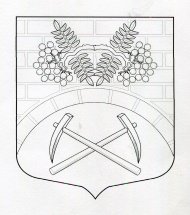 АДМИНИСТРАЦИЯ МУНИЦИПАЛЬНОГО ОБРАЗОВАНИЯ ПУТИЛОВСКОЕ СЕЛЬСКОЕ ПОСЕЛЕНИЕ КИРОВСКОГО МУНИЦИПАЛЬНОГО РАЙОНА ЛЕНИНГРАДСКОЙ ОБЛАСТИП О С Т А Н О В Л Е Н И Е   от 23 мая 2016 года № 110Об установлении требований к порядку, форме и срокам информирования граждан, принятых на учет нуждающихся в предоставлении жилых помещений по договорам найма жилых помещений жилищного фонда социального использования, о количестве жилых помещений, которые могут быть предоставлены по договорам найма жилых помещений жилищного фонда социального использованияВ соответствии со статьей 91.14 Жилищного кодекса Российской Федерации, Федеральным законом от 06.10.2003 № 131 «Об общих принципах организации местного самоуправления в Российской Федерации», руководствуясь Уставом МО Путиловское сельское поселение: 1. Утвердить требования к порядку, форме и срокам информирования граждан, принятых на учет нуждающихся в предоставлении жилых помещений по договорам найма жилых помещений жилищного фонда социального использования, о количестве жилых помещений, которые могут быть предоставлены по договорам найма жилых помещений жилищного фонда социального использования.2. Настоящее постановление подлежит официальному опубликованию в районной газете «Ладога» и на официальном интернет-сайте.3. Контроль за исполнением настоящего постановления оставляю за собой.Глава администрации                                                                     В.И. Егорихин Разослано: дело, прокуратура, администрация МО Путиловское СП,  ИД «Ладога»УТВЕРЖДЕНЫпостановлением администрацииМО Путиловское сельское поселениеот 23 мая 2016 г. № 110ТРЕБОВАНИЯк порядку, форме и срокам информирования граждан, принятых на учет нуждающихся в предоставлении жилых помещений по договорам найма жилых помещений жилищного фонда социального использования, о количестве жилых помещений, которые могут быть предоставлены по договорам найма жилых помещений жилищного фонда социального использования1. Настоящий документ устанавливает требования к порядку, форме и срокам информирования граждан, принятых на учет в качестве нуждающихся в предоставлении жилых помещений по договорам найма жилых помещений жилищного фонда социального использования, о количестве жилых помещений, которые могут быть предоставлены по договорам найма жилых помещений жилищного фонда социального использования.2. Информация гражданином, принятым на учет нуждающихся в предоставлении жилых помещений по договорам найма жилых помещений жилищного фонда социального использования, о количестве жилых помещений, которые могут быть предоставлены по договорам найма жилых помещений жилищного фонда социального использования на территории МО Путиловское сельское поселение, может быть получена следующим образом:2.1. Посредством почтовой связи с письменным запросом о предоставлении информации в администрацию МО Путиловское сельское поселение. Почтовый адрес для направления запроса о предоставлении информации: 187351, Ленинградская область, Кировский район, с. Путилово, ул. Братьев Пожарских, дом 2.2.2. При личном обращении заявителя в администрацию МО Путиловское сельское поселение: понедельник - пятница, с 09.00 до 17.00 часов, обеденный перерыв с 13.00 до 14.00 часов;2.3. На официальном сайте администрации МО Путиловское сельское поселение в информационно-телекоммуникационной сети Интернет: www.adm_putilovo@mail.ru.3. На официальном сайте администрации МО Путиловское сельское поселение в информационно-телекоммуникационной сети Интернет размещается следующая информация:3.1. Требования к порядку, форме и срокам информирования граждан, принятых на учет в качестве нуждающихся в предоставлении жилых помещений по договорам найма жилых помещений жилищного фонда социального использования, о количестве жилых помещений, которые могут быть предоставлены по договорам найма жилых помещений жилищного фонда социального использования.3.2. Контактные данные администрации.3.3. График работы.3.4. Информация о количестве жилых помещений социального использования, которые могут быть предоставлены по договорам найма жилых помещений жилищного фонда социального использования на территории МО Путиловское сельское поселение, при их наличии, в форме таблицы согласно Приложению:  4. Информирование граждан, принятых на учет нуждающихся в предоставлении жилых помещений по договорам найма жилых помещений жилищного фонда социального использования, о количестве жилых помещений, которые могут быть предоставлены по договорам найма жилых помещений жилищного фонда социального использования на территории МО Путиловское сельское поселение, производится в установленном порядке постоянно по запросу таких граждан. ПРИЛОЖЕНИЕ
к требованиям к порядку, форме
и срокам информирования граждан,
принятых на учет нуждающихся в
предоставлении жилых помещений
по договорам найма жилых
помещений жилищного фонда
социального использования, о
количестве жилых помещений,
которые могут быть предоставлены
по договорам найма жилых
помещений жилищного фонда
социального использованияФОРМА
ИНФОРМАЦИЯ о количестве жилых помещений, которые могут быть предоставлены по договорам найма жилых помещений жилищного фонда социального использования на территории МО Путиловское сельское поселениеАдрес жилого помещения жилищного фонда социального использования, которое может быть предоставлено по договору найма жилого помещения жилищного фонда социального использованияПлощадь жилого помещения жилищного фонда социального использования которое может быть предоставлено по договору найма жилого помещения жилищного фонда социального использованияСобственник жилого помещения жилищного фонда социального использования которое может быть предоставлено по договору найма жилого помещения жилищного фонда социального использованияЛицо, уполномоченное заключить договор найма жилого помещения жилищного фонда социального использованияПримечание12345